Flowchart for scheme approval and review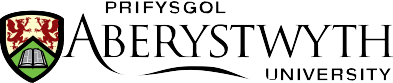 This simplified flowchart illustrates the executive scheme approval process as described in Section 2 of the Academic Quality Handbook. It includes scheme approval, Annual Monitoring and Departmental Periodic Review, but Faculties should refer to the AQH for full guidance on these processes, and the procedures for scheme restructures, suspensions and withdrawals.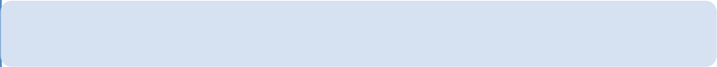 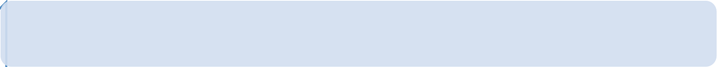 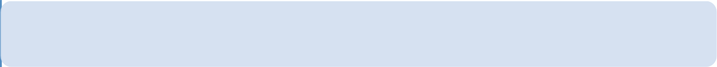 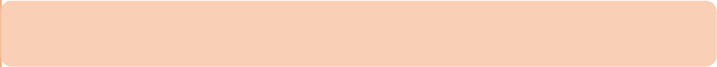 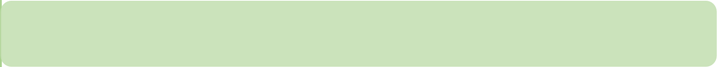 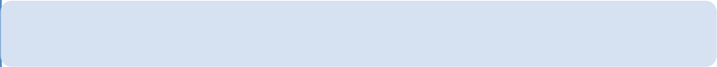 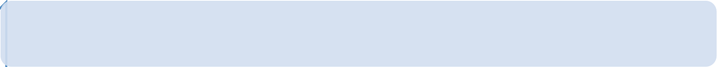 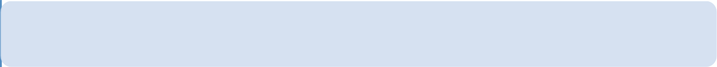 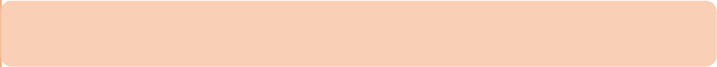 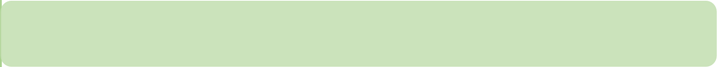 